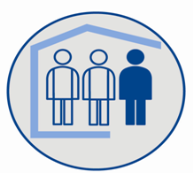 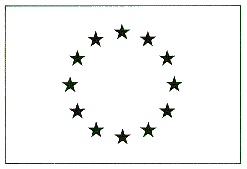 Европейски бежански фонд                                                                                                          		Държавна агенция за бежанците при МС    ПРИЛОЖЕНИЕ № 4ДЕКЛАРАЦИЯ  
за отсъствие на обстоятелствата почл. 47, ал. 1, т. 1 от ЗОП/попълва се от лицата по чл. 47, ал. 4 от ЗОП/Долуподписаният:………………………………………………………………………..……с лична карта № …………………, издадена на ......................от ………………………..…,с постоянен адрес:…………………………………………………………………………….,представляващ………………………………………………………………………………………………………..,/наименование на юридическото лице, физическо лице – ЕТ/в качеството ми на ………………………………………………………………………………………………...,                                                                   /длъжност/Седалище …………………………………………………………………………………….,адрес на управление:………………………………………………………………………………………………,тел./факс ………………………………………., ЕИК/БУЛСТАТ …………………………, участник в процедура за възлагане на обществена поръчка по реда на глава 8а от  Закона за обществените поръчки, с предмет: „Доставка на компютърни конфигурации и лицензи, принтери, мултифункционални устройства и друго необходимо оборудване за работните места на новоназначени служители в следните обекти на ДАБ при МС- места за временно настаняване в кв. „Враждебна“ и кв. „Военна рампа“ и РПЦ – Харманли“ДЕКЛАРИРАМ, ЧЕ:Не съм осъден с влязла в сила присъда за:а) престъпление против финансовата, данъчната или осигурителната система, включително изпиране на пари, по чл. 253 - 260 от Наказателния кодекс;б) подкуп по чл. 301 - 307 от Наказателния кодекс;в) участие в организирана престъпна група по чл. 321 и 321а от Наказателния кодекс;г) престъпление против собствеността по чл. 194 - 217 от Наказателния кодекс;д) престъпление против стопанството по чл. 219 - 252 от Наказателния кодекс. 			г.                 		Декларатор: 					Европейски бежански фонд                                                                                                          		Държавна агенция за бежанците при МС  ПРИЛОЖЕНИЕ № 5Д Е К Л А Р А Ц И Яза отсъствие на обстоятелствата по чл. 47, ал. 5от Закона за обществените поръчкиДолуподписаният:……………………………………………………………………………………………………, с лична карта № ………………………………, издадена на .....................от …………….,с ЕГН …………………………….., в качеството ми на……………………………………,				                                                             /длъжност/на……………………………………………………………………………………………………………… …….,/посочете фирмата на участника/участник в процедура за възлагане на обществена поръчка по реда на глава 8а от  Закона за обществените поръчки, с предмет: „Доставка на компютърни конфигурации и лицензи, принтери, мултифункционални устройства и друго необходимо оборудване за работните места на новоназначени служители в следните обекти на ДАБ при МС- места за временно настаняване в кв. „Враждебна“ и кв. „Военна рампа“ и РПЦ – Харманли“Д Е К Л А Р И Р А М:1. Не съм свързано лице по смисъла на § 1, т. 23а от Допълнителните разпоредби към Закона за обществените поръчки с възложителя или със служители на ръководна длъжност в неговата организация.2. Участникът, когото представлявам, не е сключил договор с лице по чл. 21 или 22 от Закона за предотвратяване и установяване на конфликт на интереси.			г.                 		Декларатор: Обстоятелствата по т. 1 се декларират от лицата по чл. 47, ал. 4 от ЗОП.За обстоятелствата по т. 2 е достатъчно подаване на декларация от едно от лицата, които могат да представляват самостоятелно участника. 